МУНИЦИПАЛЬНЫЙ ЭТАП ВСЕРОССИЙСКОЙ ОЛИМПИАДЫ ШКОЛЬНИКОВПО БИОЛОГИИ2018/2019 уч. г.8 класс (max – 51 балл)Часть 1. Вам предлагаются тестовые задания, требующие выбора только одного ответа из четырех возможных. Максимальное количество баллов, которое можно набрать – 30 (по 1 баллу за каждое тестовое задание). Индекс ответа, который Вы считаете наиболее полным и правильным, укажите на своих листах.1. Почка – это:а) зачаточный стебель;в) зачаточный побег;б) видоизменённый лист;г) видоизменённый цветок.2. Для того чтобы под действием корневого давления происходило движение ксилемного сока, необходимо:а) достаточное содержание в почве минеральных солей;б) достаточное содержание в почве воды;в) живые клетки корня;г) всё перечисленное выше.3. Покрытосеменные растения объединяют в семейства на основе:а) внутреннего строения стебля;в) жилкования листьев;б) строения корневой системы;г) строения цветка и плода.4. Покрытосеменные растения, в отличие от голосеменных, имеют:а) половой способ размножения;в) корни и побеги;б) клеточное строение;г) цветок и плод с семенами.5. Межклетники губчатой ткани листа заполнены:а) водой;в) воздухом и парами воды;б) воздухом;г) углекислым газом и парами воды.6. К двудомным растениям относится:а) папоротник-орляк;в) яблоня;б) сосна;г) облепиха.7. Грибы имеют более высокую организацию по сравнению с бактериями, так как обладают:а) способностью к обмену веществ и энергией;б) клеточным строением;в) ядром и митохондриями;г) способностью вступать в симбиоз с растениями.8. В состав древесины не входят:а) трахеи;в) волокна;б) ситовидные трубки;г) трахеиды.9. Физиологический процесс испарения воды растением называется:а) диффузия;в) осмос;б) транспирация;г) фагоцитоз.10. Сухой многосемянной плод – это:а) листовка;в) семянка;б) крылатка;г) орех.11. Половое размножение неизвестно у следующего представителя простейших:а) амеба-протей;б) малярийный плазмодий;в) инфузория-туфелька;г) инфузория-трубач.12. Сернокислый стронций может входить в состав скелета следующих простейших:а) фораминиферы;б) радиолярии;в) солнечники;г) инфузории.13. Переносчик возбудителя лейшманиоза:а) комнатная муха;б) слепень;в) муха цеце;г) москит.14. Одиночный коралл – это:а) гидра;б) полип;в) актиния;г) медуза.15. Обыкновенный волосатик паразитирует в:а) беспозвоночных (личинки);б) беспозвоночных (личинки и взрослые черви);в) позвоночных (личинки);г) позвоночных (личинки и взрослые черви).16. Среди многоножек детритофагом является:а) кивсяк;б) костянка;в) геофил;г) сколопендра.17. Брюхоногие моллюски, способные питаться древесиной:а) морской финик;б) морское сверло;в) ксилофаг;г) корабельный червь.18. Вставьте пропущенное название животного в знаменитой фразе «Если бы Создатель действительно щедро наделил свое лучшее создание собственным обликом, креационист, несомненно, сделал бы вывод, что Бог похож на …»а) дельфина;б) кальмара;в) льва;г) лебедя.19. Брюхоногий моллюск:а) морской заяц;б) морской волк;в) морской медведь;г) морская лисица.20. Козелок – это:а) детеныш козы;б) род полорогих млекопитающих;в) вырост наружной слуховой раковины некоторых млекопитающих;г) вырост летательной перепонки рукокрылых.21. Под какой буквой изображена хрящевая ткань?а) А;б) Б;в) В;г) Г.22. Какой гормон оказывает на организм следующие эффекты: влияет на рост, участвует в реакциях адаптации при наличии стресса, участвует в формировании органов иммунной системы?а) тестостерон;б) адреналин;в) тироксин;г) тимозин.23. Спирометрия показала, что жизненная емкость легких (разница между объёмами воздуха в лёгких при полном вдохе и полном выдохе) испытуемого равна 3800 мл. Какой дыхательный объём (то есть объём спокойного вдоха/выдоха) характерен для данного человека?а) 2500 мл;б) 1500 мл;в) 1000 мл;г) 500 мл.24. Сколько крови выбрасывает во время систолы правый желудочек, если из левого в аорту поступает 80 мл?а) 40 мл;б) 80 мл;в) 160мл;г) 240мл.25. К лицевому отделу черепа принадлежат: а) челюстные кости;б) теменные кости;в) клиновидная кость;г) височные кости.26. В какой отдел сердца поступает кровь из полых вен: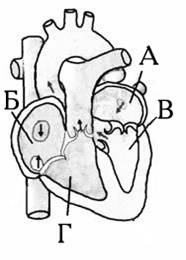 а) А;б) Б;в) В;г) Г.27. Самая длинная мышца человека:а) дельтовидная;б) четырёхглавая;в) портняжная;г) широчайшая мышца спины.28. В вечернее время повышается концентрация гормона: а) адреналина;б) тироксина;в) мелатонина;г) серотонина.29. Для улучшения пищеварения рекомендуется во время приема пищи:а) смотреть комедийный фильм;б) читать детектив;в) разговаривать с другом по телефону;г) красиво сервировать стол.30.Группа крови человека определяетсяа) особыми белками плазмы крови;б) белками мембраны эритроцитов;в) белками мембраны лейкоцитов;г) белками мембраны тромбоцитов.Часть 2. Вам предлагаются тестовые задания с одним вариантом ответа из четырех возможных, но требующих предварительного множественного выбора. Максимальное количество баллов, которое можно набрать – 5 (по 1 баллу за каждое тестовое задание). Индекс ответа, который Вы считаете наиболее полным и правильным, укажите на своих листах.1. Жизненную форму кустарничек имеют: 1) смородина; 2) черника; 
3) брусника; 4) крыжовник; 5) земляника.а) 1, 3;б) 3, 4, 5;в) 2, 3;г) 2, 4;д) 1, 4.2. Из перечисленных признаков выберите те, которые относятся к растениям:1) Использование энергии света для создания органических веществ; 
2)   Наличие целлюлозной клеточной стенки;
3) Активный способ передвижения; 4) Гетеротрофный способ питания;
5)   Размножение спорами или семенами.а) 1, 2, 5;б) 1, 2, 4, 5;в) 1, 3, 5;г) 1, 4, 5;д) 2, 4, 5.3. К пластидам не относятся: 1) Хлоропласты; 2) Вакуоли; 3) Полирибосомы; 4) Лейкопласты.а) 2, 3;б) 1, 4;в) 1, 3;г) 1, 2;д) 2, 4.4. В образовании скелета губок могут участвовать: 1) карбонат кальция; 
2) фосфат кальция; 3) сульфат меди; 4) диоксид кремния; 
5) сульфат стронция.а) 1, 2;б) 1, 4;в) 2, 3, 5;г) 4, 5;д) 2.5. Заметные суточные колебания температуры тела свойственны следующим млекопитающим: 1) ехидна; 2) ленивец; 3) сурок; 4) ласка; 5) даман.а) 1, 4, 5;б) 1, 2, 5;в) 1, 2, 3;г) 2, 3, 5;д) 3, 4.Часть 3. Вам предлагаются тестовые задания в виде суждений, с каждым из которых следует либо согласиться, либо отклонить. На своих листах укажите номер задания, номер суждения и вариант ответа «да» или «нет». Максимальное количество баллов, которое можно набрать – 10 (по 1 баллу за каждое тестовое задание).В период покоя процессы жизнедеятельности у семян прекращаются.Всем папоротниковидным для оплодотворения нужна вода.Моховидные являются тупиковой ветвью эволюции.Видовая принадлежность лишайников определяется по грибу. Водоросли – высшие растения.Зеленая эвглена – одноклеточный организм, способный питаться как за счет процесса фотосинтеза, так и потребляя готовое органическое вещество. Ломехуза – жук, поддерживающий мутуалистические (взаимовыгодные) отношения с муравьями.Несмотря на отсутствие легких, многие безлегочные саламандры ведут наземный образ жизни.Южноамериканский козодой гуахаро обладает способностью к эхолокации.Яд гадюковых змей обладает исключительно нейротоксическим действием.Часть 4. Вам предлагаются тестовые задания, требующие установления соответствия. Максимальное количество баллов, которое можно набрать – 6. На своих листах запишите ответы в соответствии с требованиями заданий.1. Сопоставьте тип таллома и названия растений, имеющих данный таллом. Ответы укажите на своих листах.2. Сопоставьте животное с характерным для него признаком или свойством.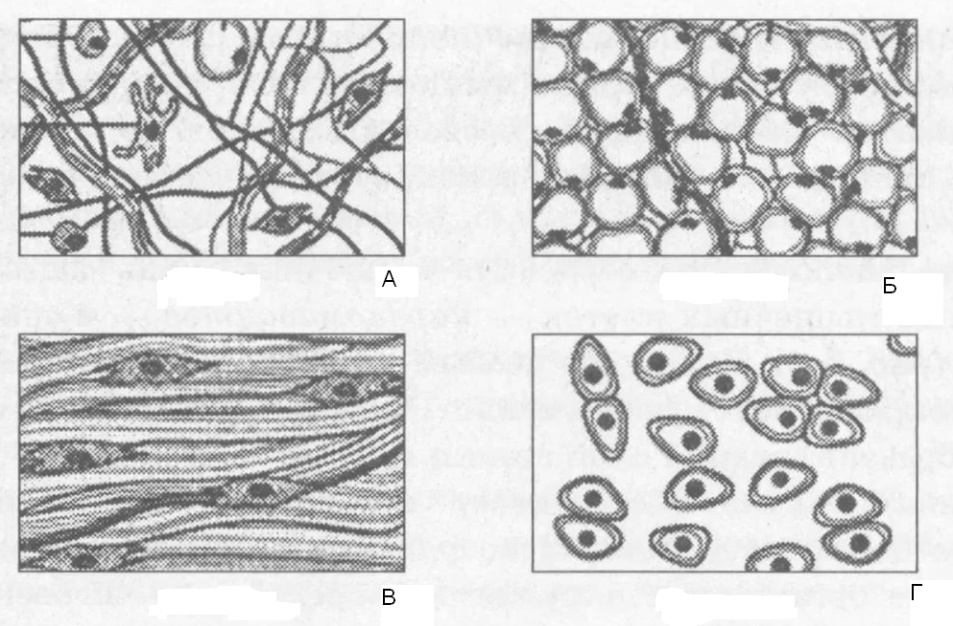 АБВГЛишайникТип талломаА. Уснея хохлатаяБ. КсанторияВ. Графис написанныйГ. ПармелияД. Олений мох1. Накипной2. Листоватый3. КустистыйПризнакиЖивотные1. гнезда из пены2. неотения3. ихтиофагия4. ядовитый укус5. оотека6. дыхательная трубка7. кастовая структура общества8. повышенная холодоустойчивостьА – скопаБ – тараканВ – термитГ – веслоногая лягушкаД – сибирский углозубЕ – щелезубЖ – водяной скорпионЗ – амбистома